Латвийский университет Факультет Гуманитарных наукОтделение русистики и славистикиХI международная конференция молодых ученых «Городской текст: Рига – европейская культурная столица 2014 года»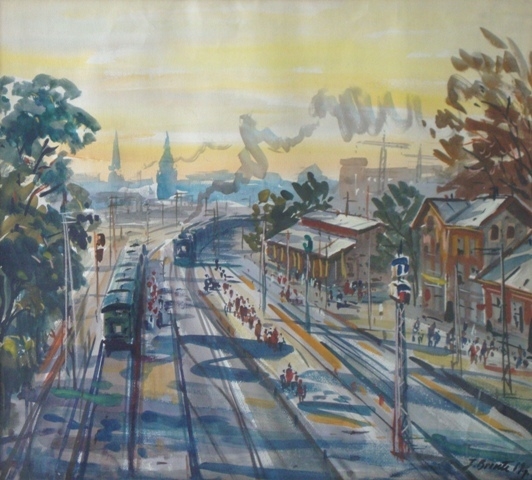 Рига, 20-21 ноября 2014 годаПрограмма20.11.201410:00-10:30 –  регистрация10:30 –  открытие конференции10:40-11:30 Пленарное заседание Барбала Симсоне (Латвийский университет) Фантазия современного города11:30-13:30 Заседание ведет: Анастасия ВедельИлона Горнева (Латвийский университет)  Прославление города в античных теоретических текстахИева Фибига (Латвийский университет) Гален (Galenus) в Пергаме, Александрии и РимеИмантс Фредерикс Озолс ( Даугавпилсский университет ) Закрытое пространство и передвижное пространство как реализация символов колониальных отношений Юлия Дибовская (Латвийский университет) Город и литературно кинематографические элементы в прозе Альберта Бела Лаума Меллена-Барткевича (Латвийский университет) Роль Латвийской Национальной оперы в коммуникативном пространстве Риги как культурной столицы: культурно-семиотический взгляд 13:30-14:30 – кофейная пауза14:30-16:30 Заседание ведет: Илона ГорневаЭвелина Степанова (Тверской Государственный Университет) Ландшафт Гийома Аполлинера: от воображаемой Америки до реальной ЕвропыАлександр Федерякин (Южно-Уральского государственного университета (г. Челябинск)) Городской текст в циклах малой прозы Ильи Эренбурга 20-х гг.Алсу Акмальдинова (РФ, НИУ «Высшая школа экономики») «Мальчик из Риги»: рижский текст в произведениях С.М. Эйзенштейна и В. Б. Шкловского Magdalena Stasiak (Польша, Университет Марии Кюри-Склодовской в Люблине (Uniwersytet Marii Curie-Skłodowskiej, Lublin)) Апология Рима в эмиграционном эссе Михаила Осоргина «Чувство Рима»14:30-16:30 Заседание ведет: Светлана ПогодинаЮлия Лень (Беларусь, Белорусский государственный университет) Дихотомия утопии и антиутопии в визуальной поэме А. Клинова «Город Солнца»Мария Елисеева (РФ, Псковский государственный университет) Революция и город: Петроград и Крым в романе Д. Л. Быкова «Орфография».Татьяна Хоруженко (Уральский федеральный университет имени Б.Н.Ельцина) Тайный город: фэнтези на границе с детективом16:40-17:40  «Кинотексты о Риге». Рига в документальных хрониках и художественных фильмах 1910-х - 2000-х. 21.11.201410:00-11:00 Пленарное заседаниеСветлана Николаевна Амосова (Европейский университет, Санкт-Петербург/ «Сэфер», Москва) Стереотипы о евреях у жителей Латгалии11:00-11:30 - кофейная пауза11:30-13:00 Заседание ведет: Анастасия ВедельМария Вятчина (Тартуский университет, Казанский университет), Владислав Иванов (Даугавпилсский университет) „Белые жиды”: этимология понятия и контекстуальные границы (по материалам латгальских экспедиций 2011-2014 гг.)Марина Гехт (музей "Евреи в Латвии")  Топонимические предания Латгалии (по материалам экспедиций 2011-2014 гг.)Светлана Погодина (Латвийский университет) «Ксы! Ксы!»: религиозные шутки над евреями (по материалам латгальских экспедиций 2013-2014)13:00-14:00 –  обед14:00-16:00 Заседание ведет: Светлана ПогодинаЭлина Круповича (Латвия-Чехия, Карлов Университет) Православные приходы Московского (Латгальского) предместья Риги как центры культуры в 20-30 годы 20 века (на материале периодической печати)Анастасия Буховец (Россия, Санкт-Петербург РГПУ им. А.И.Герцена) Академическая культура Риги: прошлое и современностьEmilio Mari (Италия, Неаполитанский Восточный университет «Л’Ориентале») «Апология линии»: петебургские народные гулянья в контексте архитектуры городаТатьяна Пилиповец (Тартуский университет) Образ города в фильме М. Захарова "Дракон"Оксана Игнатьева (Россия, Пермский государственный гуманитарно-педагогический университет) Символический ландшафт провинциального города (на примере города Перми) 16:00 –  закрытие конференцииRīcības komiteja/ оргкомитет: Dr.Philol. Rozanna Kurpniece, Dr.Philol. Tatjana Barišņikova, Dr.Philol. Anastasija Vedela, Mg.Philol. Svetlana PogodinaProgrammas noformējumā tika izmantota Jāņa Brektes glezna „Stacija”/ В оформлении программы использована картина Яниса Бректе «Станция». 